Zadanie do części praktycznej egzaminu zawodowego kwalifikacja EKA.04 – styczeń 2024Best Dream sp. z o.o.ZadanieBest Dream sp. z o.o. zajmuje się sprzedażą materacy do spania do łóżek. Przedsiębiorstwo jest czynnym podatnikiemVAT i dokonuje wyłącznie sprzedaży opodatkowanej.Wykonaj prace dla spółki Best Dream sp. z o.o.:Sporządź w programie sprzedażowo-magazynowym dokumenty potwierdzające zdarzenia gospodarczez września 2023 r. Wydrukuj sporządzone dokumenty w jednym egzemplarzu.Sporządź w arkuszu egzaminacyjnym Arkusz spisu z natury nr 1/2023 za dzień 30.09.2023 roku. Dokonaj rozliczenia różnic inwentaryzacyjnych sporządzając Protokół rozliczenia inwentaryzacji zgodnie z informacjami podanymi w treści zadania.Dokonaj analizy struktury kosztów spółki Best Dream sp. z o.o. za I i II kwartał bieżącego roku. Dane do przeprowadzenia analizy zostały zamieszczone w treści zadania. Dokonaj interpretacji i oceny otrzymanych wyników. Miejsce przeznaczone do przeprowadzenia analizy znajduje się w arkuszu egzaminacyjnym – Analiza struktury kosztów za I i II kwartał bieżącego roku.Wykonaj zadanie na stanowisku egzaminacyjnym wyposażonym w komputer podłączony do drukarki sieciowej,z zainstalowanym programem sprzedażowo-magazynowym.Prace z programem sprzedażowo-magazynowym rozpocznij od:wprowadzenia danych identyfikacyjnych spółki Best Dream sp. z o.o.,wpisania swojego numeru PESEL pod nazwą Best Dream sp. z o.o.,ustawienia parametrów programu, które są niezbędne do wykonania zadania,założenia kartotek kontrahentów.Dane identyfikacyjne spółki Best Dream sp. z o.o.Parametry programu sprzedażowo-magazynowegoZdarzenia gospodarcze z września 2023 roku01.09.2023 – wprowadzono dowodem wewnętrznym na stan magazynu stany początkowe towarów;06.09.2023 – otrzymano fakturę za zakupione materace w Zakładzie Produkcyjnym Śpioch sp. komandytowa;06.09.2023 – przyjęto do magazynu materace w ilości zgodnej z fakturą zakupu;09.09.2023 – otrzymano zamówienie na materace;10.09.2023 – zarezerwowano w magazynie materace zgodnie z otrzymanym zamówieniem;17.09.2023 – sprzedano odbiorcy jednorazowemu – Hotel Pod Zamkiem sp. z o.o. – materac piankowy 160x200 wraz z pokrowcem kokosowym;17.09.2023 – wydano z magazynu sprzedany materac i pokrowiec;19.09.2023 – sprzedano zamówione materace;19.09.2023 – wydano z magazynu sprzedane materace;30.09.2023 – w godzinach 13:35-14:50 przeprowadzono inwentaryzację stanów magazynowych – sporządzonoArkusz spisu z natury nr 1/09/2023;30.09.2023 – ustalono różnice magazynowe, dokonano rozliczenia inwentaryzacji, sporządzono Protokół rozliczenia inwentaryzacji.Informacje dotyczące funkcjonowania spółki Best Dream sp. z o.o.Wycena i ewidencja towarów jest prowadzona w rzeczywistej cenie zakupu netto.Jednostka do rozchodu towarów stosuje zasadę FIFO.Spółka na sprzedaży realizuje zysk w wysokości 35% ceny zakupu netto w stosunku do kontrahentów jednorazowych (cena detaliczna). Na sprzedaży dla kontrahentów z którymi spółka ma podpisane umowy handlowe jest realizowany zysk na poziomie 28% ceny zakupu netto.Sprzedaż towarów opodatkowana jest 23% stawką podatku VAT.Spółka przy sprzedaży towarów stosuje odroczony termin płatności wynoszący 10 dni.Spółka ma podpisane umowy handlowe z odbiorcami na podstawie, których mogą oni składać zamówienia na towary. Do tych zamówień stosowany jest termin realizacji wynoszący maksymalnie 20 dni. W przypadku gdy nie jest możliwe zrealizowanie zamówienia przez brak towaru w magazynie, zamawiający jest niezwłocznie o tym informowany i przysługuje mu 15% rabatu z tego tytułu.Numeracja dokumentów jest prowadzona ze wskazaniem numeru, miesiąca i roku np. 1/09/2023.Osobą upoważnioną do sporządzania, wystawiania i odbioru dokumentów (poza dokumentami magazynowymi) jest Joachim Tomaszewski. Natomiast za sporządzanie, wystawianie i odbiór dokumentów magazynowych oraz za przyjmowanie i wydawanie towarów do/z magazynu odpowiada Konstanty Wysocki.Dane odbiorcy jednorazowego - Hotel Pod Zamkiem sp. z o.o.Stany początkowe towarów na 1 września 2023 rokuZestawienie stanu magazynu rzeczywistego i wg zapisów księgowych na dzień 30.09.2023 r.Wyciąg z Protokołu Komisji Inwentaryzacyjnej nr  1/KI/09/2023Zgodnie z zarządzeniem kierownika jednostki dnia 30.09.2023 r. przeprowadzono inwentaryzację zdawczo- odbiorczą stanów magazynowych w związku z zakończeniem współpracy magazyniera ze spółką Best Dream sp. z o.o.Inwentaryzacja została przeprowadzona przy pomocy spisu z natury.Dotychczasową osobą odpowiedzialną materialnie za magazyn był: Konstanty Wysocki.Komisja inwentaryzacyjna po przeprowadzeniu postępowania wyjaśniającego postanowiła:Niedobór materacy kieszeniowych 160x200 skompensować z nadwyżką materacy piankowych 160x200;Pozostałą po kompensacie nadwyżkę zaliczyć do pozostałych przychodów operacyjnych;Niedobór pokrowców na materac uznać za zawiniony i obciążyć nim magazyniera.Komisja inwentaryzacyjna w składzie:1. Dominik Jaworski2. Joachim Tomaszewski3. Adrianna JasińskaOsoba odpowiedzialna za wycenę i rozliczenie inwentaryzacji: Balbina Kubiak - główny księgowy.Protokół ujawnienia i rozliczenia różnic inwentaryzacyjnych został zatwierdzony przez kierownika jednostki zgodnie z ustaleniami komisji inwentaryzacyjnej.Dane do sporządzenia analizy i oceny struktury kosztówDokument zakupu z września 2023 rokuZamówienie od klienta z września 2023 roku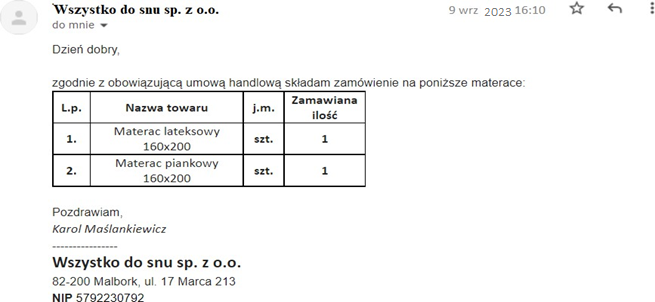 Czas przeznaczony na wykonanie zadania wynosi 180 minut.Ocenie podlegać będzie 10 rezultatów:Dowód PW - wydrukDowód PZ - wydrukZamówienie od odbiorcy – wydrukFaktura sprzedaży – wydrukDowód WZ – wydrukFaktura sprzedaży – wydrukDowód WZ – wydrukArkusz spisu z natury – w arkuszu egzaminacyjnymProtokół rozliczenia inwentaryzacji – w arkuszu egzaminacyjnymAnaliza struktury kosztów za I i II kwartał 2023 r. sporządzona w arkuszu egzaminacyjnym...........................................(nazwa jednostki)Arkusz spisu z natury nr …………. strona ………….Rodzaj inwentaryzacji: ………………………………………………… Sposób przeprowadzenia: ………………………………………………… Osoba odpowiedzialna materialnie: …………………………………………………….………………………..…………………………………………Skład komisji inwentaryzacyjnej:… - przewodniczący komisji… - członek komisji… - członek komisjiSpis z natury na dzień: ………………………….………………………………………………Spis rozpoczęto dnia …………………… o godz. …………………… Spis zakończono dnia …………………… o godz. ……………………Spis zakończono na pozycji ………………..Uwagi, zastrzeżenia osoby odpowiedzialnej materialnie:………………………………………………………………………………………………………………………………………………………………………………………………………………………………………………………………………………………………………………………………………………………………………………………………………………………………………… (Podpis osoby odpowiedzialnej materialnie)Podpisy członków komisji inwentaryzacyjnej:… - przewodniczący komisji… - członek komisji… - członek komisji.......................................(nazwa jednostki)ProProtokół rozliczenia inwentaryzacji przeprowadzonej w dniu ………………………………..Rozliczenia dokonał zgodnie z postanowieniem komisji inwentaryzacyjnej: ……………………………………………………………KompensatyPodsumowaniePrzyjmuję do wiadomości dokonane rozliczenieRozliczenie sporządził	Rozliczenie zatwierdził……………………………………………………(Podpis osoby odpowiedzialnej materialnie)…………………………………………………(Podpis osoby sporządzającej rozliczenie)……………………………………………………(Podpis osoby zatwierdzającej rozliczenie)Analiza struktury kosztów za I i II kwartał 2023 r.Obliczenie wskaźników struktury kosztów za I kwartał 2023 r.Obliczenie wskaźników struktury kosztów za II kwartał 2023 r.Interpretacja wskaźników struktury kosztów za I kwartał 2023 r.Interpretacja wskaźników struktury kosztów za II kwartał 2023 r.Ocena struktury kosztów za I i II kwartał 2023 r.Nazwa skróconaNazwa skróconaBest DreamNazwa pełnaNazwa pełnaBest Dream sp. z o.o.wpisz swój nr PESELNIPNIP5799112073REGONREGON049057714AdresAdres82-200 Malbork, ul. Szwedzka 140WojewództwoWojewództwopomorskiePodstawowy rachunek bankowynazwarachunek bieżącyPodstawowy rachunek bankowynumer kontaPL 71 8303 0006 8640 2627 5459 4975Podstawowy rachunek bankowynazwa bankuBank Spółdzielczy w MalborkuPodstawowy rachunek bankowystan początkowy16 788,00Imię i nazwisko szefaImię i nazwisko szefaNorbert MrózWybierz wersję programuwersja próbnaNumeracja dokumentównumer łamany przez miesiąc i rokParametry magazynoweSprzedaż: wycofaj skutek magazynowy Zakup: wycofaj skutek magazynowyNadawanie symboli kontrahentom i towaromAutomatycznieKolejny numer: 1Liczba znaków: 5Imię, nazwisko szefaNorbert MrózIdentyfikatorNMHasłonie wprowadzajNazwa:Hotel Pod Zamkiem sp. z o.oAdres:ul. Piastowska 82, 82-200 MalborkNIP:5790017982Nazwa towaruj.m.Cena zakupu w złIlośćMaterac lateksowy 160x200szt.2 670,006Materac kieszeniowy 160x200szt.1 714,009Materac piankowy 160x200szt.1 937,002Pokrowiec na materac 160x200 wodoodpornyszt.270,004Pokrowiec na materac 160x200 kokosowyszt.300,005Nazwa towaruj.m.Cena zakupu w złIlościowy stan towarów według spisu z naturyIlościowy stan towarów według zapisów księgowychMaterac lateksowy 160x200szt.2 670,0055Materac kieszeniowy 160x200szt.1 714,0079Materac piankowy 160x200szt.1 937,001311Pokrowiec na materac 160x200wodoodpornyszt.270,0067Pokrowiec na materac 160x200kokosowyszt.300,001011Pozycje kosztówKoszty (w zł) poniesionew I kwartale 2023 r.Koszty (w zł) poniesione w II kwartale 2023 r.Amortyzacja10 290,0014 040,00Zużycie materiałów i energii48 930,0052 780,00Usługi obce69 510,0079 560,00Wynagrodzenia81 270,00113 620,00FAKTURA 2778/09/M/2023FAKTURA 2778/09/M/2023FAKTURA 2778/09/M/2023FAKTURA 2778/09/M/2023Gdańsk, dnia 06.09.2023 r.Gdańsk, dnia 06.09.2023 r.Gdańsk, dnia 06.09.2023 r.Gdańsk, dnia 06.09.2023 r.Gdańsk, dnia 06.09.2023 r.Gdańsk, dnia 06.09.2023 r.FAKTURA 2778/09/M/2023FAKTURA 2778/09/M/2023FAKTURA 2778/09/M/2023FAKTURA 2778/09/M/2023Data sprzedaży: 06.09.2023 r.Data sprzedaży: 06.09.2023 r.Data sprzedaży: 06.09.2023 r.Data sprzedaży: 06.09.2023 r.Data sprzedaży: 06.09.2023 r.Data sprzedaży: 06.09.2023 r.Zakład Produkcyjny Śpioch spółka komandytowaNIP 1710174945	ul. Hynka 12K, 80-465 GdańskZakład Produkcyjny Śpioch spółka komandytowaNIP 1710174945	ul. Hynka 12K, 80-465 GdańskZakład Produkcyjny Śpioch spółka komandytowaNIP 1710174945	ul. Hynka 12K, 80-465 GdańskZakład Produkcyjny Śpioch spółka komandytowaNIP 1710174945	ul. Hynka 12K, 80-465 GdańskZakład Produkcyjny Śpioch spółka komandytowaNIP 1710174945	ul. Hynka 12K, 80-465 GdańskZakład Produkcyjny Śpioch spółka komandytowaNIP 1710174945	ul. Hynka 12K, 80-465 GdańskZakład Produkcyjny Śpioch spółka komandytowaNIP 1710174945	ul. Hynka 12K, 80-465 GdańskZakład Produkcyjny Śpioch spółka komandytowaNIP 1710174945	ul. Hynka 12K, 80-465 GdańskZakład Produkcyjny Śpioch spółka komandytowaNIP 1710174945	ul. Hynka 12K, 80-465 GdańskZakład Produkcyjny Śpioch spółka komandytowaNIP 1710174945	ul. Hynka 12K, 80-465 GdańskTermin płatności: 14 dniBank i numer rachunku: PEKAO SAPL 29 1240 4533 0006 6839 2242 5796Dostawa: transport własny klientaTermin płatności: 14 dniBank i numer rachunku: PEKAO SAPL 29 1240 4533 0006 6839 2242 5796Dostawa: transport własny klientaTermin płatności: 14 dniBank i numer rachunku: PEKAO SAPL 29 1240 4533 0006 6839 2242 5796Dostawa: transport własny klientaTermin płatności: 14 dniBank i numer rachunku: PEKAO SAPL 29 1240 4533 0006 6839 2242 5796Dostawa: transport własny klientaTermin płatności: 14 dniBank i numer rachunku: PEKAO SAPL 29 1240 4533 0006 6839 2242 5796Dostawa: transport własny klientaNabywcaNIP 5799112073Best Dream sp. z o.o.82-200 Malbork, ul. Szwedzka 140NabywcaNIP 5799112073Best Dream sp. z o.o.82-200 Malbork, ul. Szwedzka 140NabywcaNIP 5799112073Best Dream sp. z o.o.82-200 Malbork, ul. Szwedzka 140NabywcaNIP 5799112073Best Dream sp. z o.o.82-200 Malbork, ul. Szwedzka 140NabywcaNIP 5799112073Best Dream sp. z o.o.82-200 Malbork, ul. Szwedzka 140Lp.Nazwa towaru lub usługij.m.IlośćCenajednostkowaCenajednostkowaWartość nettoVATVATWartość bruttoLp.Nazwa towaru lub usługij.m.IlośćCenajednostkowaCenajednostkowaWartość netto%KwotaWartość brutto1.Materac piankowy160x200szt.111 937,001 937,0021 307,00234 900,6126 207,612.Pokrowiec na materac160x200 wodoodpornyszt.3270,00270,00810,0023186,30996,303.Pokrowiec na materac160x200 kokosowyszt.7300,00300,002 100,0023483,002 583,00Słownie:Słownie:Słownie:Słownie:RazemRazem24 217,00X5 569,9129 786,91Słownie:Słownie:Słownie:Słownie:w tymw tym24 217,00235 569,9129 786,91Wystawiła:Henryka SkowrońskaWystawiła:Henryka SkowrońskaWystawiła:Henryka SkowrońskaWystawiła:Henryka SkowrońskaWystawiła:Henryka SkowrońskaWystawiła:Henryka SkowrońskaRAZEM DO ZAPŁATY: 29 786,91 złRAZEM DO ZAPŁATY: 29 786,91 złRAZEM DO ZAPŁATY: 29 786,91 złRAZEM DO ZAPŁATY: 29 786,91 złPoz.Nazwa przedmiotu spisywanegoj.m.Ilość ustalonapodczas spisuCenajednostkowaWartośćRazemRazemRazemRazemRazemPoz.Nazwa przedmiotu spisywanegoCenaStan ilościowy wedługStan ilościowy wedługRóżnice inwentaryzacyjneRóżnice inwentaryzacyjneRóżnice inwentaryzacyjneRóżnice inwentaryzacyjnePoz.Nazwa przedmiotu spisywanegoCenaStan ilościowy wedługStan ilościowy wedługNiedobórNiedobórNadwyżkaNadwyżkaPoz.Nazwa przedmiotu spisywanegoCenaspisu z naturyzapisów księgowychilośćwartość w złilośćwartość w zł1.2.3.4.5.RazemRazemRazemRazemRazemXXPoz.Nazwa przedmiotu spisywanegoCenaRóżniceinwentaryzacyjneRóżniceinwentaryzacyjneKompensatyKompensatyKompensatyPoz.Nazwa przedmiotu spisywanegoCenaNiedobórNadwyżkaKompensatyKompensatyKompensatyPoz.Nazwa przedmiotu spisywanegoCenailośćilośćKompensatyKompensatyKompensatyKompensatapoz	z poz. …….IlośćKompensatapoz	z poz. …….CenaKompensatapoz	z poz. …….WartośćkompensatyKompensatapoz	z poz. …….Pozostała pokompensacienadwyżkaRazem niedobórRazem nadwyżkaWartość kompensatyPozostałe przychody operacyjnePozostałe koszty operacyjneNiedobór zawinionyWartość w złWartość w złWartość w złWartość w złWartość w złWartość w złNazwa wskaźnika strukturyKwartał IKwartał IINazwa wskaźnika strukturyWskaźnik strukturykosztów w %Wskaźnik strukturykosztów w %Wskaźnik struktury kosztówamortyzacjiWskaźnik struktury kosztówzużycia materiałów i energiiWskaźnik struktury kosztówusług obcychWskaźnik struktury kosztówwynagrodzeńNazwa wskaźnika strukturyObliczenieWskaźnik struktury kosztów amortyzacjiWskaźnik struktury kosztów zużycia materiałów i energiiWskaźnik struktury kosztów usług obcychWskaźnik struktury kosztów wynagrodzeńNazwa wskaźnika strukturyObliczenieWskaźnik struktury kosztów amortyzacjiWskaźnik struktury kosztów zużycia materiałów i energiiWskaźnik struktury kosztów usług obcychWskaźnik struktury kosztów wynagrodzeń